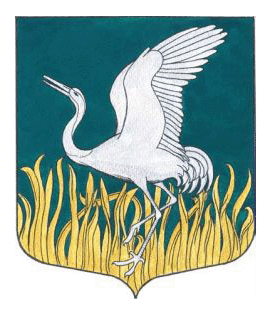 Ленинградская областьЛужский муниципальный районСовет депутатов Мшинского сельского поселениячетвертый созывРЕШЕНИЕ«  19 » октября  2020 год                                 № 66      Руководствуясь положениями Федерального закона Российской Федерации от 06.10.2003 № 131-ФЗ «Об общих принципах организации местного самоуправления в Российской Федерации»,   ч.4, 4 ст. 12.1 Федерального закона Российской Федерации от 25.12.2008 № 273-ФЗ «О противодействии коррупции» с внесенными изменениями федеральным законом № 251-ФЗ от 26.07.2019 № 251-Ф,   областного закона № 7-оз от 21.01.2020 «Об отдельных вопросах реализации законодательства в сфере противодействия коррупции гражданами, претендующими на замещение должности главы местной администрации по контракту, муниципальной должности, а также лицами, замещающими  указанные должности», на основании протеста Лужской городской прокуратуры от 30.09.2020 № 7-97-2020  совет депутатов  Мшинского сельского поселенияРешил: 2.Настоящее решение вступает в силу со дня его официального опубликования в  газете  «Лужская правда.  Мшинское сельское поселение»  и подлежит размещению на официальном сайте муниципального образования Мшинское сельское поселение Лужского муниципального района Ленинградской области. Глава муниципального образования                                       Мшинское сельское поселение                                               В.В. АлексеевОб отмене решения совета депутатов Мшинского сельского поселения от 07.04.2016 г. № 78 «Об утверждении Положения о проверке достоверности и полноты сведений о доходах, об имуществе и обязательствах имущественного характера, предоставляемых депутатами совета депутатов  Мшинского сельского поселения, соблюдения ограничений и запретов, требований о предотвращении или об урегулировании конфликта интересов, исполнения ими обязанностей, установленных Федеральным законом от 25 декабря 2008 года № 273-ФЗ «О противодействии коррупции» и другими нормативными  правовыми актами Российской Федерации1.Решение совета депутатов Мшинского сельского поселения от 07.04.2016 г. № 78 «Об утверждении Положения о проверке достоверности и полноты сведений о доходах, об имуществе и обязательствах имущественного характера, предоставляемых депутатами совета депутатов  Мшинского сельского поселения, соблюдения ограничений и запретов, требований о предотвращении или об урегулировании конфликта интересов, исполнения ими обязанностей, установленных Федеральным законом от 25 декабря 2008 года № 273-ФЗ «О противодействии коррупции» и другими нормативными  правовыми актами Российской Федерации.